Государственное природоохранное учреждение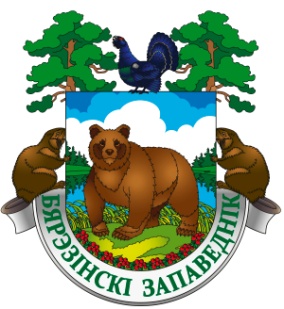 «Березинский биосферный заповедник»Витебская обл., Лепельский р-н, д. Домжерицы, ул. Центральная, д. 3 тел. +375 (2132) 37744, 37742 (факс) e-mail: tourism@berezinsky.by  сайт: www.berezinsky.by __________________________________________________________________________________________________________________________________
Заявка индивидуального участникаСоревнований по бёрдвотчингу "Заповедный кадр"(20 апреля 2024 – 21 апреля 2024)Бронирование и информация по: тел.: +375 (2132) 37718e-mail: tourism@berezinsky.byГосударственное природоохранное учреждение«Березинский биосферный заповедник»Витебская обл., Лепельский р-н, д. Домжерицы, ул. Центральная, д. 3 тел. +375 (2132) 37744, 37742 (факс) e-mail: tourism@berezinsky.by  сайт: www.berezinsky.by __________________________________________________________________________________________________________________________________
Заявка команды участниковСоревнований по бёрдвотчингу "Заповедный кадр" (20 апреля 2024 – 21 апреля 2024)Бронирование и информация по: тел.: +375 (2132) 37718e-mail: tourism@berezinsky.by Имя. ФамилияГород проживанияМарка и модель фотоаппаратаТелефонE-mail Имя. Фамилия1.2.3.Город проживания1.2.3.Марка и модель фотоаппарата1.2.3.Телефон1.2.3.E-mail1.2.3.